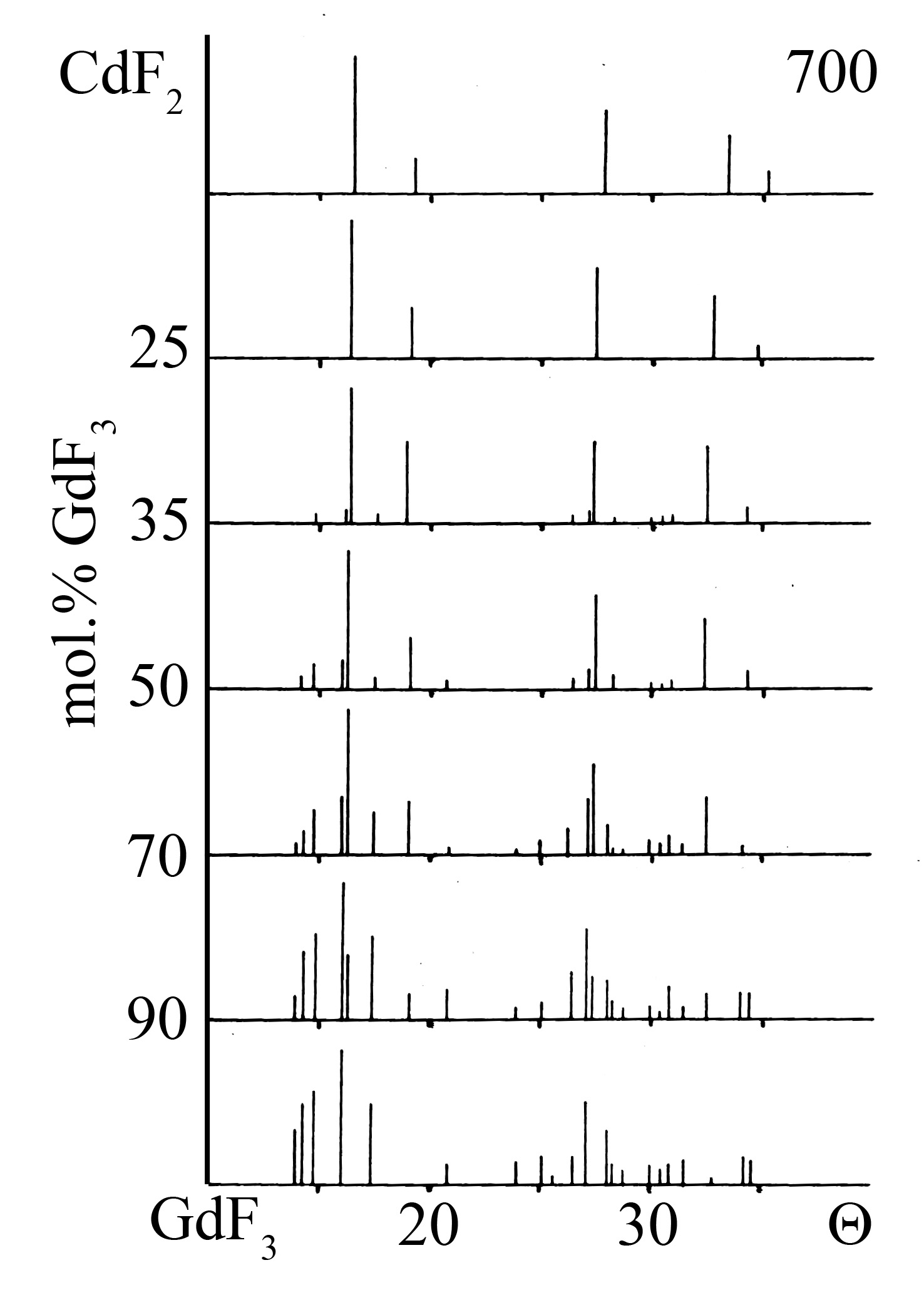 Рис. S1. Штрих-рентгенограммы образцов системы CdF2-GdF3, отожженных при 700 оС.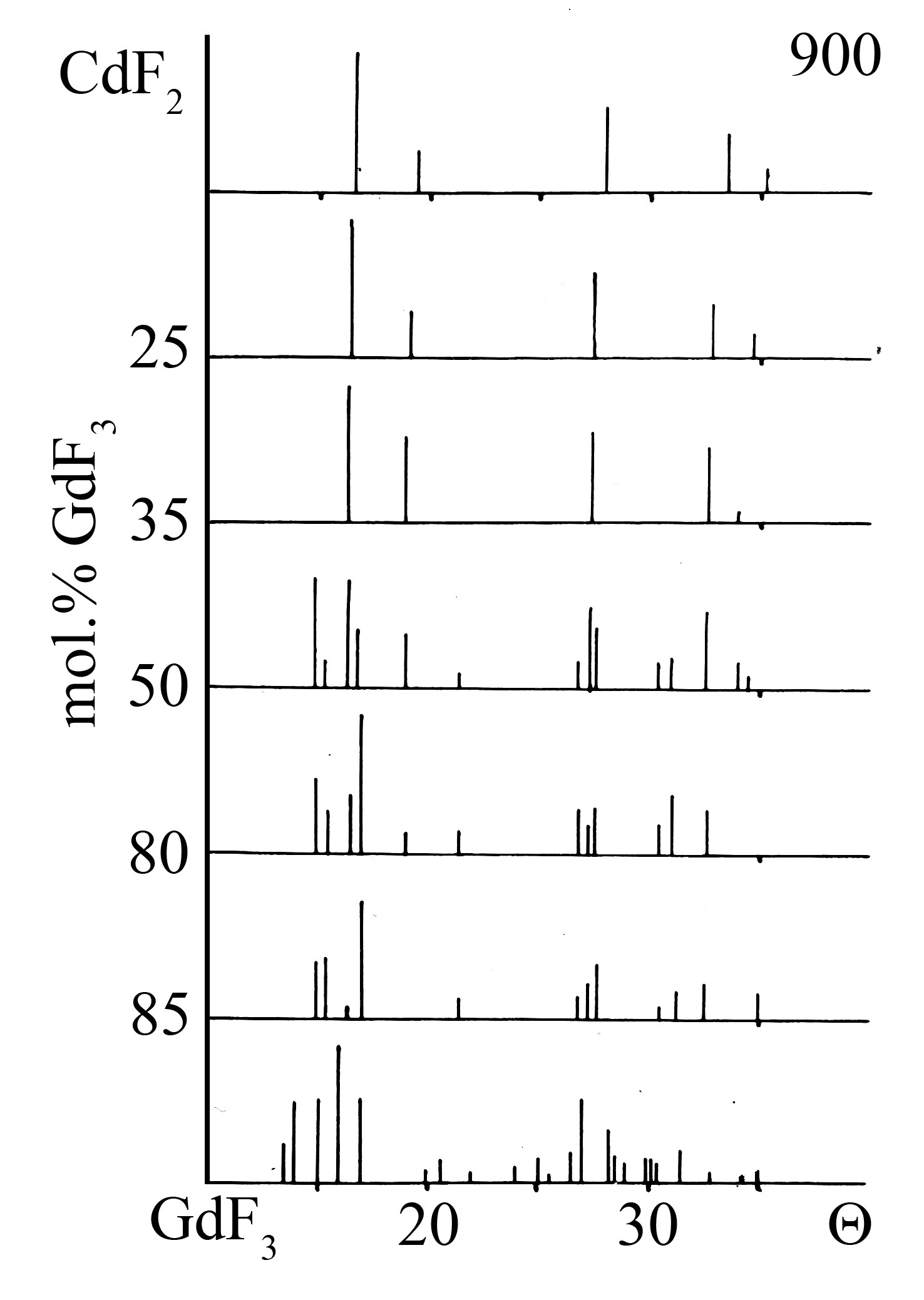 Рис. S2. Штрих-рентгенограммы образцов системы CdF2-GdF3, отожженных при 900 оС.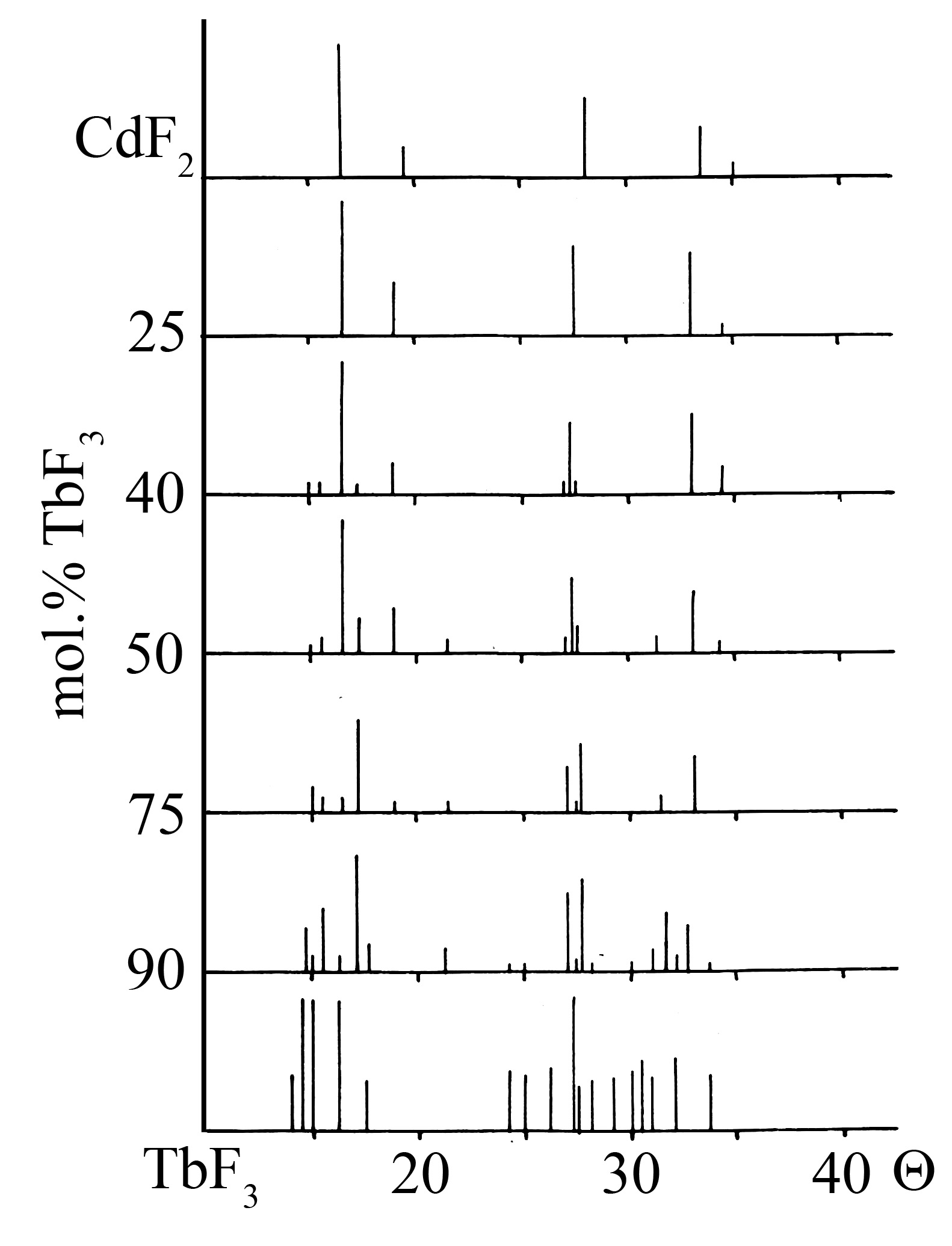 Рис. S3. Штрих-рентгенограммы образцов системы CdF2-TbF3, отожженных при 900 оС.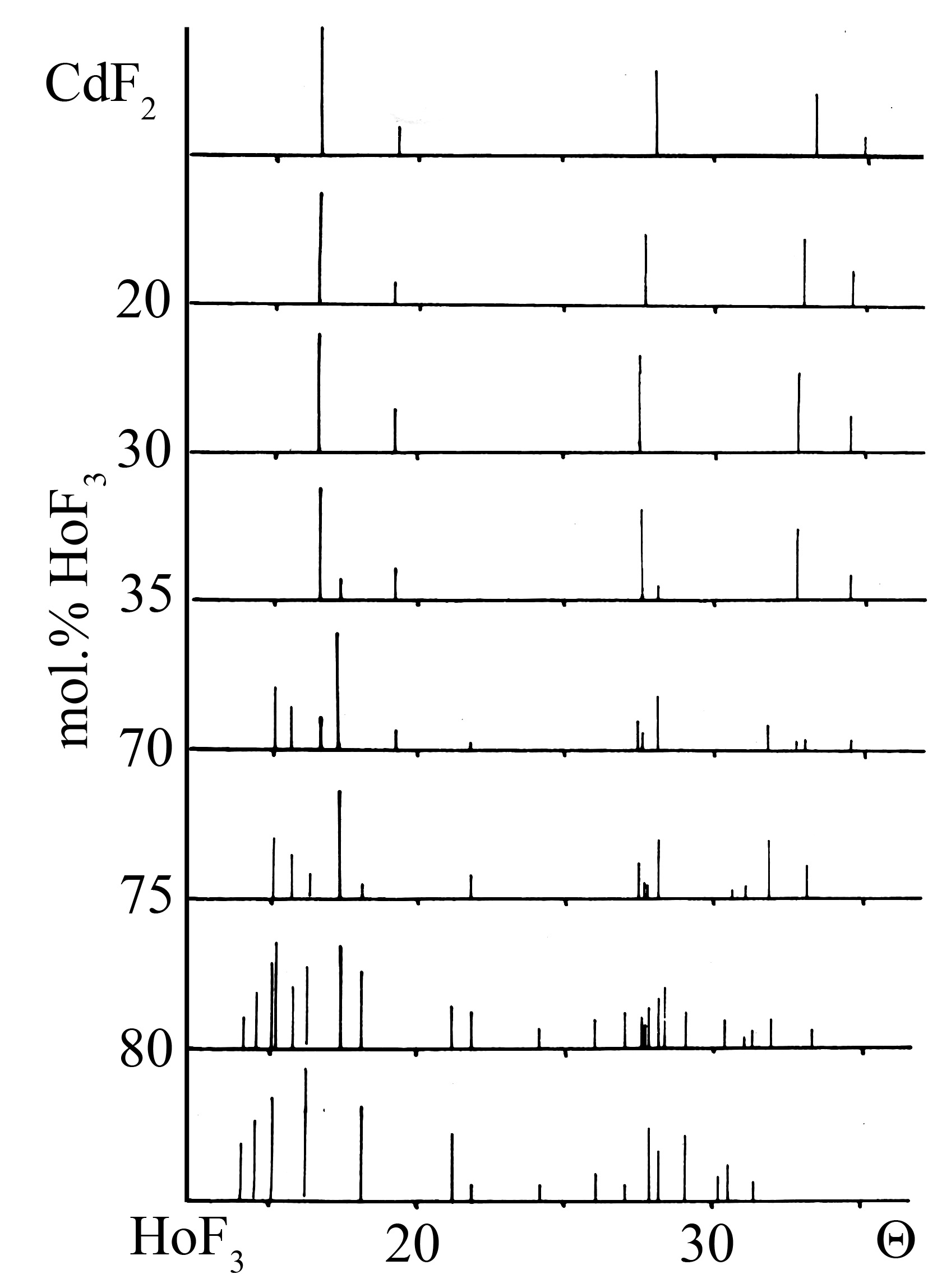 Рис. S4. Штрих-рентгенограммы образцов системы CdF2-HoF3, отожженных при 900 оС.